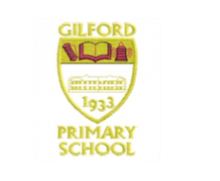 Gilford Primary SchoolEco School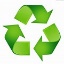 41 Castlehill, Gilford, Co. Armagh, BT63 6HH. Tel/Fax 02838831372Principal: Mrs Doreen Armstrong B.Ed. Advanced Dip.Dear ParentsWe are expecting a visit from Mr Peter Weir (Education Minister) to our school on Wednesday 19th May at approximately 2.00pm-3.00pm.  If you wish your child/children to be present for this occasion, please send a message via Class Dojo to their teacher before Friday 14th May.All arrangements will be finalised next Monday and information will be sent out via letter to all those wishing to attend.Mrs Armstrong